МАОУ Домодедовская средняя общеобразовательная школа №1Открытый урок во 2 классепо литературному чтению«Три дочери»(татарская народная сказка)Учитель: Червона Элла Николаевна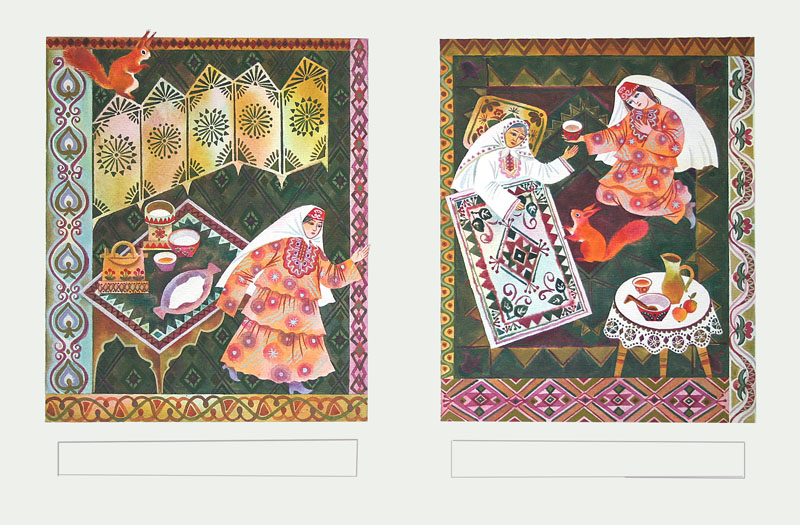 Конспект урока по литературному чтению во 2 Б классе«Три сестры» (татарская народная сказка)Педагогические цели: способствовать формированию умения выделять реплики персонажей при чтении по ролям; содействовать формированию умений воспроизводить отдельные сюжетные линии, находить в тексте фрагменты, необходимые для ответа на вопрос, работать в парах и в группе, сравнивать персонажей различных сказок, делать вывод о главной мысли сказки.Планируемые результаты образования:Предметные: соотносят иллюстрации с содержанием произведения; объясняют значения устойчивых выражений; выявляют общность нравственной позиции в произведениях разных народов.Личностные: проявляют положительное отношение к урокам литературного чтения; эмоционально проживают текст, выражают свои эмоции, проявляют сопереживание; оценивают собственную учебную деятельность и выражают положительное отношение к процессу познания, мотивируют свои действия проявляют творческие способности, высказывают свое мнение лаконично и убедительно, умеют его обосновывать.Метапредметные:Регулятивные: самостоятельно оценивают правильность выполненных действий, внесённых корректив; выполняют учебные действия в устной и письменной форме; учатся работать по предложенному учителем плану, высказывать своё предположение на основе работы с текстом. осмыслять и интерпретировать учебные задачи урока, ставить перед собой учебную задачу, сопоставлять учебную задачу и результат, полученный в итоге урока.Познавательные: прогнозируют содержание произведения по его названию, ключевым словам; находят ответы на вопросы в тексте, иллюстрациях; осознанно и произвольно строят речевые высказывания в устной форме; устанавливают причинно – следственные связи; сравнивают сказки разных народов, отличают виды сказок, составляют характеристику по образу героя.Коммуникативные: воспринимают текст с учётом поставленной задачи, находят в тексте информацию, необходимую для её решения; сотрудничают с одноклассниками, аргументируют собственную позицию, выслушивают мнение партнёра, вырабатывают общую позицию; получают нужную информацию, задавая вопросы старшим; сопоставляют полученные ответы; формирование умения работать в парах и в группе, обмениваются информацией, тактично корректировать высказывания одноклассников, говорить убедительно и точно.Образовательные ресурсы: компьютер, интерактивная доска, учебник по литературному чтению, учебная хрестоматия, тетрадь на печатной основе, карточки с заданиями, презентация к уроку, подарок мамам.1. Организационный момент.                          Прозвенел уже звонок.
Начинается урок.
В путешествие пойдём.
В страну сказок попадём.
Слушай, думай, наблюдай,
Сказку нашу отгадай.
Глазки дружно открывайте.
Сказку в душу пропускайте. Мы с вами сегодня совершим путешествие в страну сказок.2 . Актуализация знаний учащихся.1. - Но прежде чем мы попадем в страну сказок, давайте с вами вспомним: какие бывают сказки? (авторские и народные)- Какие сказки называются народными? Приведите примеры народных сказок.- На какие виды делятся народные сказки? (Волшебные, бытовые, о животных)Мультимедийный показ. -Отгадайте к каким видам относятся эти группы сказок?Сказка обязательно учит чему-то людей и выдуманный сказочный мир, всегда несет с собой мудрую мысль.-Посмотрим, какие же уроки мы извлечем из сказок сегодня?Напомним правила работы:Умей выслушать. Не перебивай.Вырази своё мнение.3.  Повторение изученного.Игра “Угадай”.Ребята, давайте вспомним прочитанные ранее сказки. Мы поиграем с вами в игру «Угадай». По предложению вы должны узнать сказку, сказать название и какой народ сочинил эту сказку.

А) «Шли-шли,- солнце высоко, колодец далёко, жар донимает, пот выступает. Стоит коровье копытце, полно водицы» (“Сестрица Алёнушка и братец   Иванушка” – русская народная сказка) Б) «Коровушка-матушка! Меня бьют – журят, хлеба не дают, плакать не велят”
 (“Хаврошечка” – русская народная сказка) В) “Вот едет мимо барин, смотрит и дивуется: конь идет, соха орет, а человека нет!
(“Мальчик с пальчик” – русская народная сказка.)
Г) « Ох добрый человек и сама сегодня ничего не ела: нечего.” (“Каша из топора” – русская народная сказка.)Д) «Навсегда бросила детей мать-кукушка. С тех пор не вьёт себе кукушка гнезда, не растит сама своих детей» («Кукушка» Ненецкая народная сказка»)Какой главный смысл в каждой сказке?«Хаврошечка»Добро побеждает зло.«Мальчик с пальчик» Помогать старшим, заботится о родителях.«Сестрица Алёнушка и братец Иванушка» Слушаться старших, быть добрым.«Каша из топора»Добру, смекалке, сообразительности.«Кукушка»Помогать маме, беречь и заботиться о ней.Изучение нового материала. Сегодня на уроке мы познакомимся с татарской народной сказкой «Три дочери».-Как вы думаете о ком пойдёт сегодня речь в сказке?Вступительная беседа о татарском народе. Татары – народ, составляющий основное население Татарии. Живут на юге России.  Образовали свое государство «Золотая Орда» в 13-15 вв. Чингисхан был правителем. Татары имели свою письменность и школы. Интересное и богатое устное народное творчество. В этом вы сегодня убедитесь.Постановка учебной задачи.Наша задача:- доказать, что данное произведение является действительно сказка;- охарактеризовать главных героев, - выделить главный смысл сказки.Открытие нового знания.Чтение сказки учителем (½ часть сказки), далее читают дети.Первичное восприятие прочитанного текста.- Понравилась ли вам сказка? Кто из героев вам понравился больше и почему?        - Какая же это сказка - волшебная, бытовая или о животных?                       - Почему вы так считаете?Словарная работа.Учитель:  в сказке  вам встретились малознакомые слова и выражения, давайте поработаем с ними.тяжко заболела – тяжелопечальная весть - грустная, горестнаячёрный день – тяжёлый трудныйярмарка – большой торг с увеселениями, развивающими, развлечениями, устраиваемый регулярно в одном и том же месте. холст – льняная ткань из толстой пряжи.Чтение трудных словПостучалась – по- сту- ча- ласьПревратилась – пре- вра- ти- ласьОбхватили- обхватилиРассердилась- рас-сер- ди- ласьЧтение отрывка сказки по ролям-Сегодня к нам в гости пришли герои одной сказки. Кто они?- Давайте вместе рассмотрим иллюстрацию к сказке на стр 63.(три девушки, белочка) -Что они делают? (работают по хозяйству)Показываю детям тюбетейки и костюм белочки. Распределение ролей.Кого ещё не хватает? Автора сказки. Мать дочерей.5. Первичное закрепление с проговариванием во внешней речи.  1).  Работа по содержанию прочитанного текста.А)- Почему все любили младшую дочь долгие годы?- Что с ней произошло?- Люди издавна верили в загробную жизнь, что душа человека после смерти переселяется в другие существа.Справедливо ли поступила белочка?- А если из сказки убрать все волшебные моменты, будет ли правдивой эта история?Б) Давайте докажем, что это сказка. Зачин «Жили –были….», число три, троекратный повтор, Конец сказки: зло наказано, а добро вознаграждено.Физкультминутка: 	Белки скачутСкок – скок – скок.Да на тоненький сучок.Приседают, слушают, Не идёт ли кто?Раз – согнулись, разогнулись,Два – прогнулись, потянулись.Три – в ладоши три хлопка,Головою три кивка.Первичное закрепление сказки.Работа в парах.Заполните таблицу.Анализ таблицы:- Какими общими чертами наделила мать трёх дочерей?-Кто вам нравится больше всех? Почему?- Кто из сестер нравится автору-народу? Почему вы так решили?- За что народ любит младшую дочь?           -Всегда ли вы окликаетесь на просьбы мамы?           - За что были наказаны старшие дочери?- Кто из персонажей сказки выражает авторскую позицию? (Белочка)Вывод: все дочери красивы. Мама им дала красоту, научила их трудиться. Но только младшая дочь искренне любит свою маму, а другие дочери равнодушны к ее беде. Любовь перевешивает все другие качества.Работа с пословицами.а) самостоятельная работа в парах:    «Собери пословицу» (по 2 человека):  «Нет лучше дружка, чем родная матушка»«Любовь и труд рядом живут» «Всем хороша, да слепа душа»«При солнышке- тепло, при матери- добро»б) проверка работы: анализ пословиц мультимедийная презентация.     Мы дадим оценку их действиям.     Работа по вопросам.Как, по вашему мнению, сложилась судьба дочерей?- Кем они стали?Домовитая хозяйкаПролетает над лужайкойПохлопочет над цветком –Он поделится медком (пчела). Кто по ёлкам ловко скачет И влезает на дубы? Кто в дупле орешки прячет, Сушит на зиму грибы?          (белка)Живёт спокойно - не спешит,На всякий случай носит щит.Под ним, не зная страха, гуляет…(черепаха).Наткёт, наплетёт,Сядет и добычу ждёт (паук).7. Анализ мини проектов. - Дома вы нарисовали необычный образ вашей мамы.-Давайте посмотрим на выставку образов наших мам.Попробуйте объяснить, почему вы изобразили маму именно так.8. Итог урока. РефлексияВ этой сказке две бездушные дочери наказаны, но они наказаны по сказочному: они были превращены в черепаху и паучиху. В жизни, конечно, так не бывает, но все равно, дети забывавшие свою мать, тоже будут наказаны: их осудят люди, и совесть их будет мучить за плохое отношение к человеку, который все им отдал.)Вывод: Таким образом, мы видим, что сказка хоть и татарская, но во многом похожа на наши народные сказки, и не только по общим сказочным условностям, но и по общим проблемам. Доброе отношение к людям, и прежде всего к матери, всегда волновало людей, независимо от того, какой национальности они были. Вот почему сказки разных народов были близки и по теме, и по главным нравственным проблемам.     Мать своим трудом и заботой вырастила дочерей и сделала счастливыми. И то, что дочери выросли разными людьми, тоже правдоподобно. В жизни тоже так бывает, одни люди добрые и отзывчивые, а другие чёрствые и эгоистичные.9. Окончание урока.Заключительное слово учителя.Растите добрыми, отзывчивыми, трудолюбивыми, такими, как младшая дочь в татарской сказке “Три дочери”. Любите свою маму, помогайте ей во всем и всегда. Материнская ласка конца не знает.Составление ромашковой поляны для наших мама.(На лепестках ромашек написать ласковые слова для мамы. Приклеит ь получившиеся ромашки на подготовленное поле.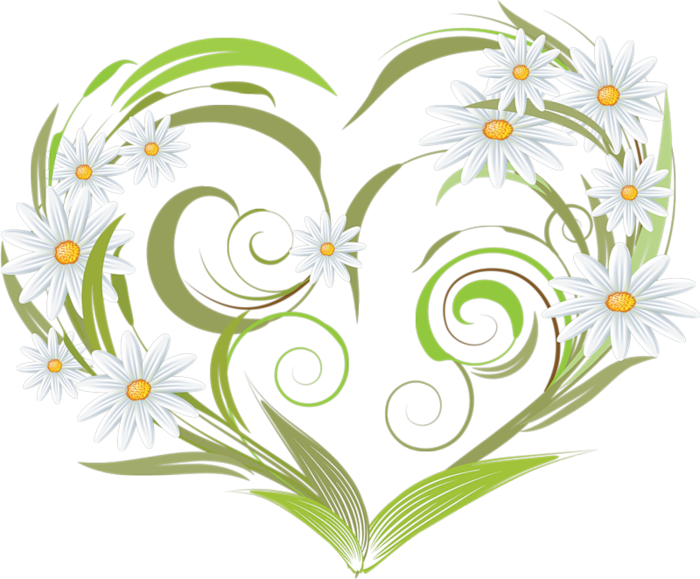 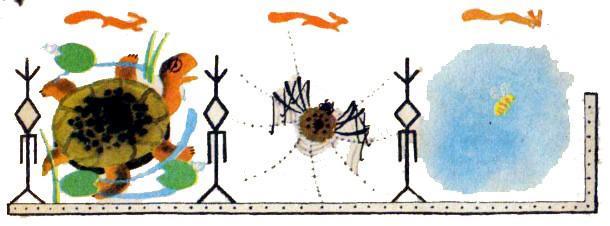 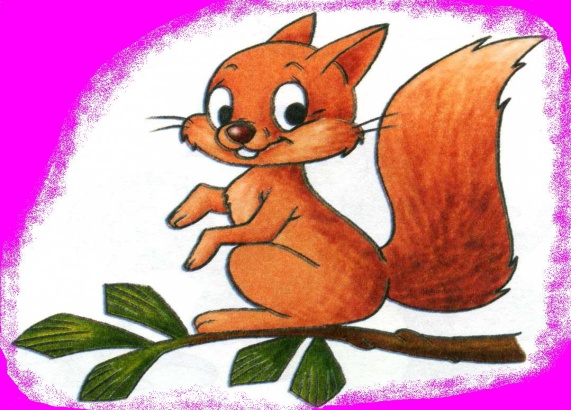 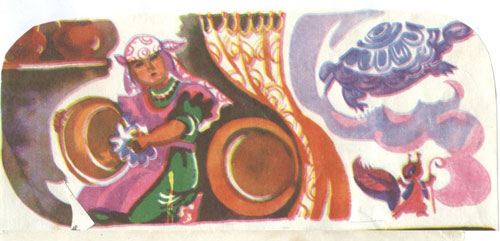 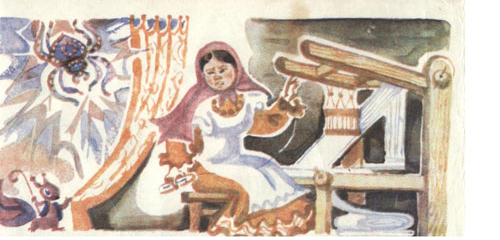 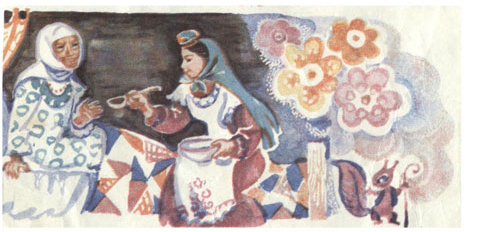 Старшая дочьСредняя дочьМладшая дочьКрасотаТрудолюбиеЛюбовь к мамеВ кого их превратила мама